							ПРОЕКТ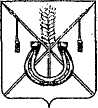 АДМИНИСТРАЦИЯ КОРЕНОВСКОГО ГОРОДСКОГО ПОСЕЛЕНИЯ КОРЕНОВСКОГО РАЙОНАПОСТАНОВЛЕНИЕот _________	   		                                     			  № ____г.КореновскО внесении изменения в постановление администрации Кореновского городского поселения Кореновского района от 26 декабря 2013 года № 1340 «Об утверждении Реестра муниципальных услуг( функций),  предоставляемых (исполняемых) администрацией Кореновского городского поселения Кореновского района»В соответствии с Федеральным законом от 6 октября 2003 года № 131-ФЗ «Об общих принципах организации местного самоуправления в Российской Федерации», Федеральным законом от 27 июля 2010 года № 210-ФЗ «Об организации предоставления государственных и муниципальных услуг», Уставом Кореновского городского поселения, в целях повышения качества и доступности оказания муниципальных услуг администрация Кореновского городского поселения Кореновского района п о с т а н о в л я е т:1. Внести изменение в постановление администрации Кореновского городского поселения Кореновского района от 26 декабря 2013 года № 1340 «Об утверждении Реестра муниципальных услуг( функций),  предоставляемых (исполняемых) администрацией Кореновского городского поселения Кореновского района», изложив приложение в новой редакции(прилагается). 2. Общему отделу администрации Кореновского городского поселения Кореновского района (Воротникова) опубликовать настоящее постановление в средствах массовой информации и разместить на официальном сайте органов местного самоуправления Кореновского городского поселения Кореновского района в сети Интернет.3. Постановление вступает в силу после его официального опубликования.Глава Кореновского городского поселенияКореновского района                                                                                 Е.Н.ПергунРеестрмуниципальных услуг(функций), предоставляемых(исполняемых) администрацией Кореновского городского поселения Кореновского районаНачальник юридического отдела администрации Кореновского городского поселенияКореновского района							   М.В.ОмельченкоПРИЛОЖЕНИЕ к постановлению администрацииКореновского городского поселенияКореновского районаот_____________  № ______ПРИЛОЖЕНИЕУТВЕРЖДЕНпостановлением администрацииКореновского городского поселенияКореновского районаот 26.12.2013 г. № 1340№ п/пНаименование муниципальной услуги  Наименование необходимых и обязательных услуг для предоставления муниципальной услуги  Наименование отраслевого (функционального) отдела администрации, ответственного  за  предоставление  услугиНормативный правовой акт о принятии административного Регламента о муниципальной услуге (дата, номер)1.Муниципальные услуги1.Муниципальные услуги1.Муниципальные услуги1.Муниципальные услугиЗемельные и имущественные отношенияЗемельные и имущественные отношенияЗемельные и имущественные отношенияЗемельные и имущественные отношения 1.Изменение вида разрешенного использования земельного участка и (или) объекта капитального строительстваОтдел архитектуры, градостроительства, имущественных и земельных отношений2.Предоставление муниципального имущества в аренду или безвозмездное пользование без проведения торговОтдел архитектуры, градостроительства, имущественных и земельных отношений3.Присвоение (подтверждение) адреса объекту недвижимого имуществаОтдел жилищно-коммунальногохозяйства, благоустройства и транспорта 4.Предоставление выписки из реестра муниципального имуществаОтдел архитектуры, градостроительства, имущественных и земельных отношенийСтроительствоСтроительствоСтроительствоСтроительство5.Выдача разрешений на строительство, реконструкцию объектов капитального строительстваОтдел архитектуры, градостроительства, имущественных и земельных отношений6.Выдача разрешений на ввод в эксплуатацию построенных, реконструированных объектов капитального строительстваОтдел архитектуры, градостроительства, имущественных и земельных отношений7.Выдача градостроительных планов земельных участковОтдел архитектуры, градостроительства, имущественных и земельных отношений                                Автотранспорт и дороги                                Автотранспорт и дороги                                Автотранспорт и дороги8.Выдача специального разрешения на движение по автомобильным дорогам местного значения транспортного средства, осуществляющего перевозки опасных, тяжеловесных и (или) крупногабаритных грузовОтдел жилищно-коммунальногохозяйства, благоустройства и транспорта Регулирование предпринимательской деятельностиРегулирование предпринимательской деятельностиРегулирование предпринимательской деятельностиРегулирование предпринимательской деятельности9.Выдача разрешения на право организации розничного рынкаОрганизационно-кадровый отделСоциальное обслуживаниеСоциальное обслуживаниеСоциальное обслуживаниеСоциальное обслуживание10.Выдача разрешений на вступление в брак лицам, достигшим возраста шестнадцати летОбщий отдел11.Предоставление информации об очередности предоставления жилых помещений на условиях социального наймаОтдел архитектуры, градостроительства, имущественных и земельных отношений12.Признание граждан малоимущими в целях принятия на учет в качестве нуждающихся в жилых помещенияхОтдел архитектуры, градостроительства, имущественных и земельных отношений13.Принятие на учет граждан в качестве нуждающихся в жилых помещениях, предоставляемых по договорам социального наймаОтдел архитектуры, градостроительства, имущественных и земельных отношений14.Внесение изменений в учетные данные граждан, состоящих на учете в качестве нуждающихся в жилых помещенияхОтдел архитектуры, градостроительства, имущественных и земельных отношенийАрхивный фонд и предоставление справочной информацииАрхивный фонд и предоставление справочной информацииАрхивный фонд и предоставление справочной информацииАрхивный фонд и предоставление справочной информации15.Предоставление архивных справок, архивных выписок и архивных копий Общий отдел16.Предоставление копий правовых актов администрации муниципального   образования Общий отдел17.Предоставление выписки из похозяйственной книги Общий отделЖилищно-коммунальное хозяйствоЖилищно-коммунальное хозяйствоЖилищно-коммунальное хозяйствоЖилищно-коммунальное хозяйство18.Согласование переустройства и (или) перепланировки жилого помещенияОтдел архитектуры, градостроительства, имущественных и земельных отношений19.Перевод жилого помещения в нежилое помещение или нежилого помещения в жилое помещениеОтдел архитектуры, градостроительства, имущественных и земельных отношений20.Признание в установленном порядке жилых помещений муниципального жилищного фонда пригодным (непригодным) для проживанияОтдел архитектуры, градостроительства, имущественных и земельных отношений21.Признание многоквартирного дома аварийным и подлежащим сносу или реконструкцииОтдел архитектуры, градостроительства, имущественных и земельных отношений22.Согласование переустройства и (или) перепланировки нежилого помещения в многоквартирном домеОтдел архитектуры, градостроительства, имущественных и земельных отношений23.Выдача порубочного билета на территории муниципального образованияОтдел жилищно-коммунальногохозяйства, благоустройства и транспорта 24.Предоставление жилого помещения муниципального жилищного фонда по договору социального наймаОтдел архитектуры, градостроительства, имущественных и земельных отношений25.Выдача разрешения (ордера) на проведение земляных работ на территории общего пользованияОтдел архитектуры, градостроительства, имущественных и земельных отношений26.Передача бесплатно в собственность граждан Российской Федерации на добровольной основе занимаемых ими жилых помещений в муниципальном жилищном фондеОтдел архитектуры, градостроительства, имущественных и земельных отношенийПрочие услугиПрочие услугиПрочие услугиПрочие услуги27.Возврат платежей физических и юридических лиц по неналоговым доходам из бюджета муниципального образованияФинансово-экономический отделИные услугиИные услугиИные услугиИные услуги28.Выдача справок о месте жительстваОрганизационно-кадровый отдел29.Выдача справок о составе семьиОрганизационно-кадровый отдел30.Выдача справки с места жительства умершегоОрганизационно-кадровый отдел31.Выдача справок о наличии иждивенцевОрганизационно-кадровый отделМуниципальные учрежденияМуниципальные учрежденияМуниципальные учрежденияМуниципальные учреждения32.Организация и проведение культурно-массовых мероприятийОрганизационно-кадровый отдел33.Организация библиотечно-информационного обслуживанияОрганизационно-кадровый отдел2.Функции в сфере контрольно-надзорной деятельности2.Функции в сфере контрольно-надзорной деятельности2.Функции в сфере контрольно-надзорной деятельности2.Функции в сфере контрольно-надзорной деятельности 1.Осуществление муниципального земельного контроляОтдел жилищно-коммунальногохозяйства, благоустройства и транспорта 2.Осуществление муниципального лесного контроляОтдел жилищно-коммунальногохозяйства, благоустройства и транспорта 3.Осуществление муниципального контроля в области торговой деятельностиОрганизационно-кадровый отдел4.Осуществление муниципального контроля в области благоустройства территории муниципального образованияОтдел жилищно-коммунальногохозяйства, благоустройства и транспорта 5.Осуществление муниципального контроля за сохранностью автомобильных дорог местного значения в границах населенных пунктов поселенияОтдел жилищно-коммунальногохозяйства, благоустройства и транспорта 6.Осуществление муниципального жилищного контроляОтдел жилищно-коммунальногохозяйства, благоустройства и транспорта 